Stoughton South Elementary School 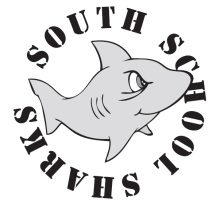 PTO AgendaJune 6, 2023Welcome and introductionsApproval of May meeting minutes ApprovedWelcome to new members of the board and thank you to all of the hard work from the past board membersStem Day Update for Friday Some volunteers still needed. If interested, please reach out to Allison!TAW recap Thank you to all who helped put TAW togetherA large number of wishlist items were fulfilled for our teachersSpecial thank you to Ms. Moses for helping with the craft for the teachersTotal spent was $4,335.00 for the Balloon Fairy, jackets, jolly trolley, hand scrubs, gift card to Ms. Moses, and for Roxanne’s LunchThank you to local mom Kay Alexis Design for her workThank you to committeeQuick Recap: With the Fun Run, we raised 3x more than their best fundraisers and so we have lots of activity rewards! Fancy Day Hat DayDuct tapeGlow Stick Dance party w/ DJ D DJ D is highly recommended and information can be provided to anyone who needs itKaraoke This became more sing-a-long than karaoke and may need to be adjusted for next yearTeacher Scooter Race, 🎉 Mr. Amico! Mr. Amico was the champion of the day!Maplewood This field trip was a huge success!School Nurse Day Mrs. Kaplan appreciated her treats very much!PTO Fall Form changes/updates Allison will be updating the forms over the summer. If anyone has suggestions for changes please let her know in advance of SeptFriendship directories: These forms go out early in the year and Mr. Dore can include a reminder the first few Fridays in the Friday Update to make sure all who are interested share their info to be included in directoriesPTO is also at Back to School Night and will have extra forms then/ try to get more info for Friendship DirectoriesThis year we will do both digital and paper forms to try to get more families to return themPTO Events Calendar, BETA Allison has created a Beta version of a digital calendar to be testedThe calendar shows both volunteer and event informationWorking on getting it ready to go publicSept Welcome Teachers gestureThis was included in the TAW budgetTeachers will receive a welcome note with a small gift cardNurse Kaplan, Water cooler added!This was a gift from Sampson SpringsField Day recap, TY Teachers & Volunteers!Thanks to the teachers who volunteered to be pied in the faceThank you also to all the volunteers and parents who cameConfirm 6/14 Dunk Tank VolunteersLast day of school is a half dayThank you to the volunteers for the Dunk Tank (it will be only adults allowed in the tank)If anyone else would like to volunteer, please reach out to AllisonTY to ALL 2022-2023 volunteers!! Thank you to everyone for all of your help this year, none of this could be done without your help!TY Melanie, for another year of AMAZING NEWSLETTERS!Incoming K t-shirtsDo we have enough? Lori will check and order more if needed during the summerKindergarten Meet and Greet will be on August 23 at 9:30 am	5th Grade PTO Board Member Acknowledgement Former PTO members with last students graduating from South School will receive flowers at the 5th Grade Moving On Ceremony (Allison is picking up the flowers)No updatesHope all enjoyed South @Fenway (May 13th)Schedule of Upcoming Events5th Grade Moving Up CeremonyLiteracy PaloozaArt Show Night - starts at 5 pm with concert at 6 pm, Students will see the concert in school on 6/7 and visit the art show in school on 6/8So much was fit into the end of the school year and this was largely due to MCAS having an impact on scheduling and the lack of snow days but we fit in quite a lot in a short timeQuestions asked about looking into changing times of events to not just be at 9 amFurther questions asked, and discussion held, regarding planning to make sure that everyone has opportunities for field trips and Mr. Dore said he is going to be encouraging teachers to take Field Trips earlier in the school yearParents requested further information about activities being held during the school day (maybe in the Friday Update) to see what time is being spent on learning and what is taking away from time spent on learningSTREAM day - parent volunteer needsThis was a partner activity where students worked together on the egg drop challenge!Literacy Palooza is a sponsored event for summer readingPto meeting times for next academic yearQuestion asked to move the meeting times up to 6 pm from 7 pm, with the idea that it might allow more teacher participationQuick vote of interest was taken and there were no parents interested in changing the meeting timeWelcome new staff giftSummer board meeting?Questions asked about teaching updates for the Fall: another 4th grade teacher has been added and there will be 3 classrooms in grades 1-4 and 2 classrooms in K and 5th as of now.Budget UpdateMonthly budget update providedSuggestion was made to give a short summary of money in and out at each board meeting or in newsletter going forwardNo updatesGiving Drive update For support staff, $965 was raised!School store update3 School Stores per yearSchool Store is held between lunch and recess and no academic/learning time is lost on itSharking update5 were done in May, 2 coming June (ended June with 3 done)Continue to send requests to Sara Levine at 908-447-7661 or emailing southptostoughton@gmail.comTextile bin, how it works, spread the word!This provides money to help the students’ educationStaples Connect (Teacher Rewards & Admin enrollment)If you shop at Staples, you can donate to the South School!Fun Run Contract officially signed for 4/3/24, & invoice paid. Ty Kasey!!Note of Clarity on FunRun T-Shirts*Parents and Businesses who donated to the shirts are told that students will wear them on every single field trip. This needs to be upheld by making sure that students where their fun run shirts on field trips! Fall Fundraising Options A vote was taken and Rebecca’s Nut Free will be our fall fundraiser!Rebecca’s Nut Free (www.rebeccasnutfree.com) Otis Spunkmeyer Cookie Fundraiser, Gift Card, Other?Pumpkin Patch Date & Committee setup! Leads selected for each subcommittee Lori Jacques sent a Google doc to Allison in May Letters to be mailed by End of June Sept D4$ 9/21(?) Melissa Lynch is the point person for the September Dining 4 DollarsNo updatesNo updatesNext Meeting - September 13, 2023  *note change from normal schedule*Have a great summer!Allison Reddington - President’s UpdatesKasey DiBiasio - Vice President’s UpdatesMr. Dore, Mrs. Shute & Ms. Guay - South School UpdatesJola Tuck – Treasurer’s UpdatesMelanie DiBiasio – Secretary’s UpdatesShauna Cristoforo, Abby Eustis, Jenney Ivaldi – Fundraising UpdatesNancy Nunez – Cultural Enrichment UpdatesTiffany White – Membership Updates